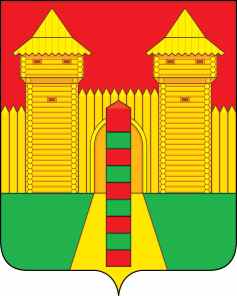 АДМИНИСТРАЦИЯ  МУНИЦИПАЛЬНОГО  ОБРАЗОВАНИЯ «ШУМЯЧСКИЙ   РАЙОН» СМОЛЕНСКОЙ  ОБЛАСТИПОСТАНОВЛЕНИЕот 02.06.2023г. № 244          п. ШумячиВ соответствии с Земельным кодексом Российской Федерации, Федеральным законом от 25.10.2001 г. № 137-ФЗ «О введении в действие Земельного кодекса Российской Федерации», приказом Федеральной службы государственной регистрации, кадастра и картографии от 19 апреля 2022 г.                      № П/0148 «Об утверждении требований к подготовке схемы расположения земельного участка  или земельных участков на кадастровом плане территории и формату схемы расположения земельного участка или земельных участков на кадастровом плане территории при подготовке схемы расположения земельного участка или земельных участков на кадастровом плане территории в форме электронного документа, формы схемы расположения земельного участка или земельных участков на кадастровом плане территории, подготовка которой осуществляется в форме документа на бумажном носителе», на основании заявления Сидорова Дмитрия Николаевича от 30.05.2023 г. (регистрационный           № 676 от 30.05.2023 г.)	Администрация муниципального образования «Шумячский район» Смоленской области	П О С Т А Н О В Л Я Е Т:1. Утвердить прилагаемую схему расположения земельного участка на кадастровом плане территории из категории земель- земли населенных пунктов площадью 2747 кв. м., расположенного по адресу: Российская Федерация, Смоленская область, Шумячский район, Первомайское сельское поселение, с. Первомайский, ул. Школьная, д.22.2. Земельный участок, указанный в пункте 1 настоящего постановления, расположен в территориальной зоне СХ2, в пределах кадастрового квартала 67:24:0180101 и образован путем перераспределения земель, находящихся в государственной собственности и земельного участка с кадастровым номером 67:24:0180101:2347, находящемся в собственности Сидорова Дмитрия Николаевича.3. Определить вид разрешенного использования земельного участка, указанного в пункте 1 настоящего постановления, – «для ведения личного подсобного хозяйства (приусадебный земельный участок)».4. Определить, что Сидоров Д.Н. имеет право на обращение без доверенности с заявлением об осуществлении государственного кадастрового учета, указанного в пункте 1 настоящего постановления земельного участка.5. Срок действия настоящего постановления составляет два года.Об утверждении схемы расположения земельного участка на кадастровом плане территорииГлава муниципального образования «Шумячский район» Смоленской области А.Н. Васильев